Tips on taking in and remembering Bible content By Aurora Betony Introduction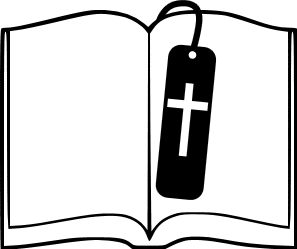 I’m dyslexic.  So I need to approach the Bible in ways that take my dyslexia into account.  These ways may be useful for anyone who finds reading difficult and everyone else too.  So I’d like to share them with you in this guide.  I hope they will help you to find an approach that works for you.  A note about the hyperlinks and footnotesThere are hyperlinks embedded in this guide, indicated by underlined text.  You don’t need to read them to make sense of the guide.  Things I do to help myself engage with the BibleI use a translation or paraphrase in contemporary language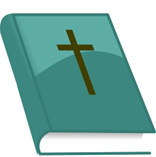 I recommendThe Contemporary English Version (CEV)Mr BibleHead blog‘The New Testament for Everyone’ I use a multi-sensory approachAs well as print format, I also use audio, visual, drama and music.  For example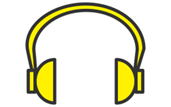 Audio‘You’ve got the time’ ‘PodBible’ ‘The Message’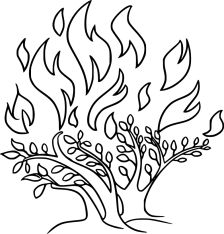 Illustration The Lion Graphic BibleThe Good News Bible Colour Reference edition ‘Free Bible images’ website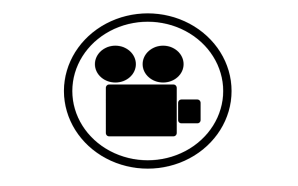 Film ‘The Bible’ TV mini-series (2013) ‘Jesus’ film (1979) ‘The Pitch’ films‘Lifekids’ animations Channel 4’s ‘Stop Look Listen’ Animated Bible Stories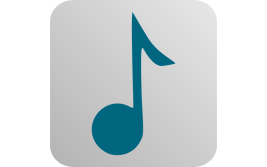 Musical settingsHandel’s ‘Messiah’, Mendelssohn’s ‘Elijah’, Schubert’s Psalm 23Michael Hurd’s ‘pop’ cantatas for children‘Songs & Hymns of Fellowship’I use an interactive approachI make my reading / listening active 	Active reading or listening is when you read or listen with the aim of answering certain questions.  I find the following questions really helpful: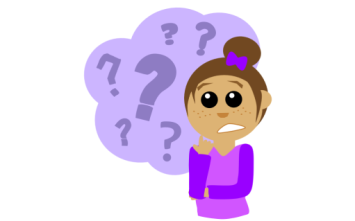 What does this chapter say about God?What does this chapter say about people?How should we respond to this chapter? I recreate Bible content For example I retell a chapter in my own words  I revisit the chapter as often as I need until I can recount the whole chapter without looking at the text.  I’ve also done this in a group, where each person contributes whichever bit of the story they like.I set a story to music, as a hymn or song I dramatize Bible contentI go into roleFor example as Job, I paraphrase the chapter I’ve just read or discuss it with Eliphaz, Bildad or Zophar.I ‘act out’ a chapter It is entirely up to you whether you try the following technique as it won’t appeal to everyone.  However, in private Bible study, I find it helpful to use something to represent each character (or group of characters) as I act out the story.  For example, sand animals, paper cut-outs, pens, wooden spoons, stones.I create a visual presentation of Bible content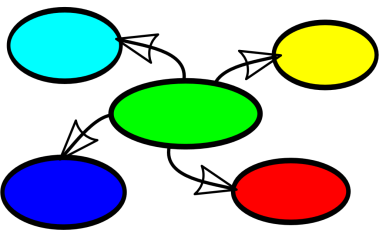 I draw a timeline, spider diagram or annotated family tree.   I study the Bible with others Hearing other people’s responses to a Bible story adds to my own understanding.  Discussing Bible content also makes it concrete and therefore more memorable for me.   Recently, I gave a short Bible reflection to a group.  I rehearsed what I was going to say many times, over the course of 2 weeks.  So by the time I gave the talk, I knew the story well.   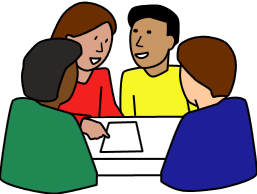 I gradually build my learning of each passage in small steps  I start by gaining the gist of the passage before reading it in print.  I do this by using other formats (see section 2 above), or summaries such as ‘Psalms for young children’ and The Lion Storyteller Book of Parables.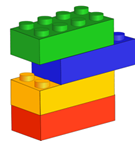 I ‘overlearn’ Bible content I re-expose myself to each passage many times, using different 	formats.  For example, I create a comic strip, using pictures from http://www.freebibleimages.org and text from Bible Gateway.  Then I listen to the passage using ‘You’ve got the Time’, and following the pictures.  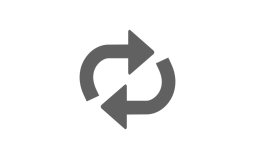 I use a flexible approachI adapt my approach for each chapter as required.I use an approach that is realistic for meFor example with chapters I find particularly difficult, I limit my objectives by identifying one thing that stands out for me. Further information‘Engaging with the Bible: versions, approaches and strategies’ ‘Ways of studying the Bible’ Study Day Worksheet   ‘7 top tips for reading the Bible’ Aurora Betony is a dyslexic adult who creates self-help resources for dyslexic adults. © Aurora Betony.  This article may be reproduced with due attribution of authorship.